Universidad de Puerto Rico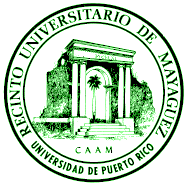 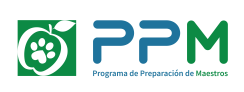 RECINTO UNIVERSITARIO DE MAYAGÜEZMayagüez, Puerto RicoPrograma de Preparación de Maestros de Escuela Secundaria (PPMES)CURSO: Teoría y Metodología de la Enseñanza en la Escuela SecundariaInforme de Observación de Clases Mensual (Metodología)Modalidad de Reunión con el Maestro Cooperador (marque con una x): Firma Electrónico del SupervisorInstrucciones:  Envíe por email esta hoja completada a su maestro cooperador para que ponga su firma electrónica y luego a su supervisor por email para que coloque su firma electrónica (puede ser rellenando con texto el espacio correspondiente). Con ambas firmas debe subir ésta hoja al formulario https://forms.gle/tyQ5rVtqoaKiQsWN7 Referencias:Carta Circular núm. 04-2020-2021: Política Pública sobre la Planificación del Proceso de Enseñanza y Aprendizaje del Docente.Metodología de:Nombre del Candidato:Fecha Tiempo de observación Tema de clase observada o actividad realizada(día, mes, año)Tiempo de observación Tema de clase observada o actividad realizadaTotal, de Horas Observadas en el Mes (Deben sumar a 5 hrs mensuales):Total, de Horas Observadas en el Mes (Deben sumar a 5 hrs mensuales):Certifico que el (la) estudiante cumplió con el total de horas de observación arriba mencionadas.Certifico que el (la) estudiante cumplió con el total de horas de observación arriba mencionadas.Firma Electrónica Maestro Cooperador:Fecha de Firma Electrónica:Escuela Centro de Práctica:MS TeamsTeléfonoGoogle MeetBBB en MoodleOtro, especifique: